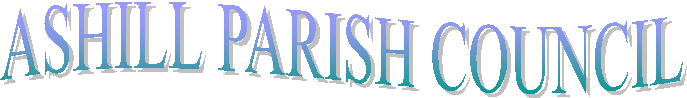 THE NEXT MEETING            is to be held on TUESDAY 28th JULY 2020 at 7.30pmWE ARE STILL HOLDING OUR MEETINGS VIRTUALLY BUT THE PULIC ARE INVITED TO JOIN.THEREFORE IF YOU WISH TO JOIN US YOU WILL NEED LOGIN DETAILS AND PASSWORD WHICH YOU CAN OBTAIN FROM THE CLERK AT : ashillparishclerk@btinternet.comIF YOU WISH TO RAISE ANY QUESTIONS IT WOULD BE HELPFUL IF THESE COULD BE PRESENTED TO THE CLERK BEFOREHAND AND A SLOT CAN THEN BE ALLOCATED.                                        J.S.Sangster                                    Clerk/Financial Officer